Colegio San Manuel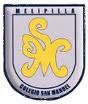 Asignatura: C Naturales		Profesor: Claudio Zavala OvalleCurso: 6º básicoGUIA Nº4 APOYO AL HOGARCIENCIAS NATURALESNOMBRE: ______________________________________________FECHA: _________________Actividad de proceso : Noticia científica #3Desarrollar noticia científica según las instrucciones entregadas en clase. RECUERDA QUE LAS NOTICIAS DEBEN SER DIFERENTES CADA DOS SEMANAS.(La noticia debe llevar título, RESUMEN 10 líneas, dibujo y fuente bibliográfica).Confeccionar gráfico de BARRAS que explique los datos de la tabla 1: “Consumo de drogas (%) según rango etario en el año 2016”. Se sugiere usar un color para cada droga. Cada rango (edades) debe llevar 4 barras JUNTAS (una para cada enfermedad), y entre ellos deben estar SEPARADAS las barras. Esto es, las barras del mismo rango etario deben estar juntas, pero se deben separar de aquellas de tramos de edades distintos. En otras palabras, cada tramo de edades (rango etario) tendrá 4 barras JUNTAS de distintos colores (un color para cada enfermedad), pero SEPARADAS del rango etario siguiente. RECUERDA agregar:título, colores, simbología y  fuente bibliográfica.Tabla 1: “Consumo de drogas (%) según rango etario en el año 2016”Fuente: SENDA. (2016). Décimo segundo estudio nacional de drogas en población escolar¿De qué manera se podría disminuir el consumo de drogas en Chile?¿Cuáles son las drogas más y menos consumidas por la población chilena? ¿Qué efectos producen en el organismo dichas sustancias?OBJETIVOS DE APRENDIZAJE:Resumir noticias científicas desde internet o texto de estudioHABILIDADES: desarrollar las técnicas de búsqueda desde fuentes bibliográficas. Conectar la ciencia con otras áreas del conocimiento.INDICACIONES GENERALES:Desarrollar actividades solicitadas en el cuaderno de estudio. Pintar con mínimo 3 colores las imágenes que deba realizar. RESUMIR la información desde fuentes bibliográficas fidedignas de internet o textos.INDICACIONES GENERALES:Desarrollar actividades solicitadas en el cuaderno de estudio. Pintar con mínimo 3 colores las imágenes que deba realizar. RESUMIR la información desde fuentes bibliográficas fidedignas de internet o textos.Rango etario (edades)TabacoAlcoholMarihuanaCocaína12 a 185,518,712,60,319 a 2516,556,733,81,826 a 3425,658,123,42,135 a 4427,250,29,41,445 a 6424,344,15,50,3